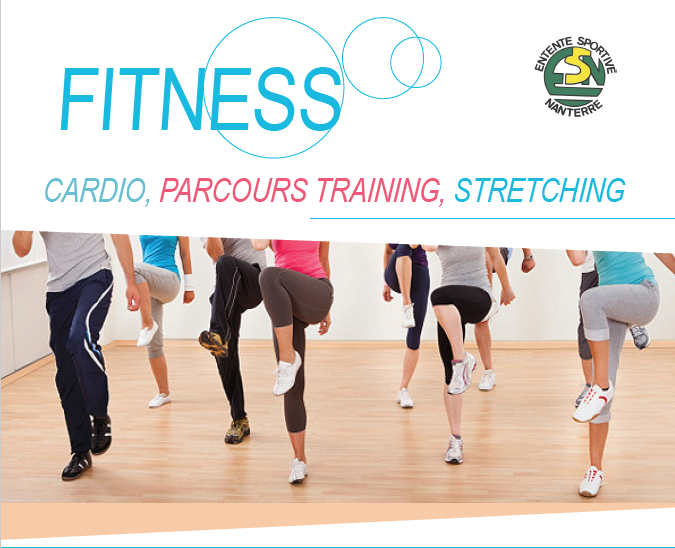 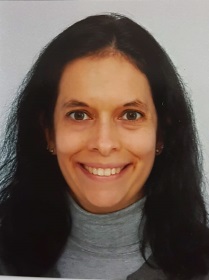 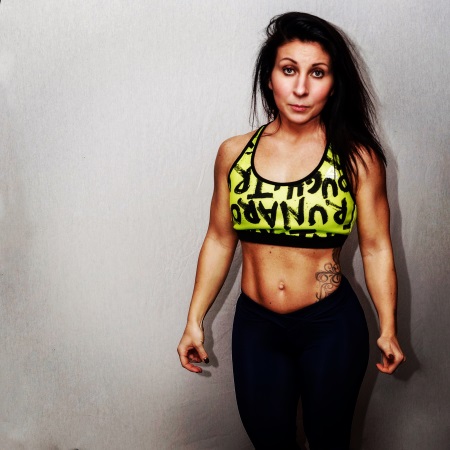 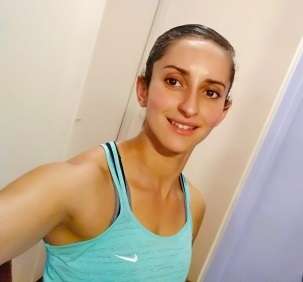        Johanna		Hanan		Elodiewww.nanterregym.fr		www.esnanterre.com		 info@nanterregym.frPALAIS DES SPORTSLUNDIFATIMA10h00-11h001hCulture PhysiquePALAIS DES SPORTSLUNDIFATIMA11h00-12h001hGym Stretching (40’ renforcement musculaire, 20’ étirements)PALAIS DES SPORTS(JEUDI)(20h00-21h00)1hSous réserveGymnase PAUL ELUARDLUNDIPEGGY12h00-12h4545’Body Sculpt (musculation et cardio pour redessiner la silhouette)Gymnase PAUL ELUARDLUNDIPEGGY12h45-13h3045’Gymnastique posturaleGymnase PAUL ELUARDMERCREDIJOHANNA12h00-12h4545’Full Body (renforcement de tout le corps)Gymnase PAUL ELUARDMERCREDIJOHANNA12h45-13h3045’CAF (Cuisses Abdos Fessiers)Centre sportif MONT VALERIENMARDIHANAN12h00-12h4545’Renforcement musculaireCentre sportif MONT VALERIENMARDIHANAN12h45-13h3045’StretchingCentre sportif MONT VALERIENJEUDIJOHANNA12h00-12h4545’MIX CRS (15’ Cardio, 15’Renfo musculaire, 15’ Stretching)Centre sportif MONT VALERIENJEUDIJOHANNA12h45-13h3045’Circuit Minceur / Tabata (Circuit d’exercices / Travail cardio)Gymnase PIERRE DE COUBERTINMARDIELODIE19h00-20h001hRenforcement musculaire, Stretching, Coordination, EquilibreGymnase PIERRE DE COUBERTINMARDIELODIE20h00-21h001hGymnastique douce, StretchingGymnase PIERRE DE COUBERTINMARDIELODIE(21h00-22h00)1hRenforcement musculaire, Gymnastique d’entretien ludiqueGymnase PIERRE DE COUBERTINJEUDIHANAN20h00-21h001hCardioGymnase PIERRE DE COUBERTINJEUDIHANAN21h00-22h001hStretching1 cours 45’240€1 cours 1h260€2 cours 45’280€1 cours 1h + 1 cours 45’290€2 cours 1h300€Forfait tous cours320€